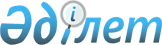 О внесении изменений и дополнений в приказ исполняющего обязанности Министра образования и науки Республики Казахстан от 8 августа 2013 года № 324 "Об утверждении Инструкции по поощрению работников образования и науки"
					
			Утративший силу
			
			
		
					Приказ Министра образования и науки Республики Казахстан от 28 апреля 2015 года № 246. Зарегистрирован в Министерстве юстиции Республики Казахстан 2 июня 2015 года № 11249. Утратил силу приказом Министра просвещения Республики Казахстан от 25 апреля 2024 года № 86.
      Сноска. Утратил силу приказом Министра просвещения РК от 25.04.2024 № 86 (вводится в действие по истечении десяти календарных дней после дня его первого официального опубликования).
      ПРИКАЗЫВАЮ:
      1. Внести в приказ исполняющего обязанности Министра образования и науки Республики Казахстан от 8 августа 2013 года № 324 "Об утверждении Инструкции по поощрению работников образования и науки" (зарегистрированный в Реестре государственной регистрации нормативных правовых актов № 8676, опубликованный в газете "Казахстанская правда" от 26 сентября 2013 г. № 282 (27556)), следующие изменения и дополнения:
      заголовок приказа изложить в следующей редакции:
      "Об утверждении отраслевой системы поощрения Министерства образования и науки Республики Казахстан";
      пункт 1 изложить в следующей редакции:
      "1. Утвердить прилагаемую отраслевую систему поощрения Министерства образования и науки Республики Казахстан.";
      в Инструкцию по поощрению работников образования, утвержденного указанным приказом:
      наименование изложить в следующей редакции:
      "Отраслевая система поощрения Министерства образования и науки Республики Казахстан";
      пункт 1 изложить в следующей редакции:
      "1. Настоящая отраслевая система поощрения Министерства образования и науки Республики Казахстан (далее – Поощрение) разработана в соответствии с Законом Республики Казахстан от 27 июля 2007 года "Об образовании", постановлением Правительства Республики Казахстан от 15 декабря 2011 года № 1539 "О ведомственных наградах некоторых государственных органов, входящих в структуру Правительства Республики Казахстан".";
      по всему тексту настоящего приказа и его приложений слова "Инструкция по поощрению работников образования" заменить словами "Отраслевая система поощрения Министерства образования и науки Республики Казахстан", а слово "Инструкция" заменить словом "Поощрение";
      пункт 6 изложить в следующей редакции:
      "6. Местные исполнительные органы в области образования, высшие учебные заведения, а также научные организации и учреждения направляют наградные материалы в структурные подразделения и ведомства Министерства в срок за 30 календарных дней к установленным в пункте 8 настоящего Поощрения праздничным датам. 
      Структурные подразделения и ведомства Министерства в течении 3 рабочих дней с даты получения наградных материалов представляют их в кадровую службу Министерства.";
      пункты 8, 9 и 10 изложить в следующей редакции:
      "8. Представления о поощрении работников образования и науки рассматриваются по случаю празднования Национального праздника – "День Независимости", профессиональных праздников – "День работников науки", "День знаний", "День труда" и "День учителя".
      9. Наградные материалы рассматриваются на заседании Комиссии по ведомственным наградам Министерства (далее - Комиссия). Решение комиссии оформляется протоколом и вносится на рассмотрение Ответственному секретарю Министерства.
      10. Награждение нагрудным знаком, "Құрмет грамотасы" Министерства, Алғыс Министерства осуществляется приказом Ответственного секретаря Министерства по согласованию с Министром образования и науки Республики Казахстан (далее - Министр)."; 
      пункты 17 и 18 изложить в следующей редакции:
      "17. Лицо, лишенное ведомственной награды, возвращает ее в государственный орган в течение месяца со дня принятия соответствующего приказа Ответственного секретаря Министерства.
      18. Нагрудные знаки "Ы. Алтынсарин", "Ғылымды дамытуға сіңірген еңбегі үшін", "Білім беру ісінің құрметті қызметкері", медаль "Еңбек ардагері", а также "Құрмет грамотасы" Министерства, Алғыс Министерства вручаются по случаю празднования Национального праздника – "День Независимости", профессиональных праздников – "День работников науки", "День знаний", "День труда" и "День учителя".";
      пункт 20 изложить в следующей редакции:
      "20. Каждому награжденному одновременно с вручением ведомственных наград выдается соответствующее удостоверение о награждении.
      Удостоверения о награждении работников Министерства и его ведомств, за исключением руководителей структурных подразделений и ведомств Министерства подписывает Ответственный секретарь Министерства. 
      В остальных случаях удостоверения о награждении подписывает Министр.";
      дополнить пунктами 20-1, 20-2, 20-3, 20-4, 20-5, 20-6, 20-7, 20-8 и 20-9 следующего содержания:
      "20-1. Удостоверения о награждении ведомственными наградами, а также "Құрмет грамотасы" Министерства, Алғыс Министерства без соответствующего приказа и при отсутствии подписи должностных лиц, указанные в пункте 20 настоящего Поощрения являются недействительными.
      20-2. Повторное награждение одной и той же наградой не допускается.
      20-3. Награждение нагрудными знаками "Ы. Алтынсарин", "Ғылымды дамытуға сіңірген еңбегі үшін" и "Білім беру ісінің құрметті қызметкері" производится при наличии "Құрмет грамотасы" Министерства или Алғыс Министерства.
      20-4. Последующее награждение нагрудным знаком производится не менее чем за три года.
      20-5. Медали носятся на левой стороне груди, при наличии государственных наград Республики Казахстан они располагаются после них.
      Нагрудные знаки носятся на правой стороне груди. При наличии колодок, совпадающих по форме и размерам с колодками для медалей, нагрудные знаки носятся на левой стороне груди.
      20-6. Восстановление ведомственных наград и документов к ним регулируется положениями настоящего Поощрения. 
      В случае утери, кражи или порчи ведомственных наград и документов к ним награжденные сохраняют свои права на награды и документы к ним. 
      20-7. Дубликаты нагрудных знаков "Ы. Алтынсарин", "Ғылымды дамытуға сіңірген еңбегі үшін", "Білім беру ісінің құрметті қызметкері" и медаль "Еңбек ардагері", а также дубликаты документов к ним могут быть выданы по решению Комиссии в случае его утраты (утери, кражи, порчи). 
      20-8. Лицо может обратиться с письменным заявлением в кадровую службу Министерства с просьбой о выдаче дубликатов ведомственных наград и документов к ним, в случае утраты, порчи и иные деяния с указанием причин по независящим от него обстоятельства, вследствии стихийных бедствий (пожар, наводнение, землетрясение) или совершения в отношении его противоправных действий (разбой, кража). 
      К заявлению прилагаются:
      1) копия документа, удостоверяющего личность;
      2) подтверждающие копии документов о награждении заявителя;
      3) справка местных исполнительных органов в области образования или высших учебных заведений или научных организаций и учреждений ранее направлявших наградные материалы по заявителю;
      3) в случае: 
      утраты - справка из стола находок;
      порчи - документы компетентных органов, подтверждающих наличие форс-мажорных обстоятельств; 
      кражи - справка о краже документа с управления внутренних дел.
      20-9. При утрате нагрудных знаков "Ы. Алтынсарин", "Ғылымды дамытуға сіңірген еңбегі үшін", "Білім беру ісінің құрметті қызметкері" и медаль "Еңбек ардагері" к заявлению прикладывается оригинал удостоверения о награде.
      Дубликат удостоверения о награждении выписывается на бланках действующего образца с проставлением слова "дубликат".";
      пункт 24 изложить в следующей редакции:
      "24. Нагрудным знаком "Білім беру ісінің құрметті қызметкері" награждаются работники, имеющие стаж работы в органах и организациях образования и науки 10 и более лет, и высшую либо первую квалификационную категорию (для педагогических работников) за внедренные в учебный процесс активные формы и методы организации и проведения занятий, контроля знаний и новые интерактивные технологии, обеспечивающие развитие самостоятельности учащихся, воспитанников и студентов, индивидуализацию их обучения, успехи в руководстве научно-исследовательской и проектно-конструкторской деятельностью обучаемых, достижения в региональных, республиканских, международных образовательных и научно-технических программах и проектах, исследования по актуальным проблемам образования, заслуги в подготовке и повышении педагогической и научной квалификации преподавательских кадров, переподготовке специалистов системы образования, успехи в разработке учебной литературы, производстве учебных пособий и оборудования, успехи в организации финансово-хозяйственной деятельности, развитии и укреплении материально-технической, экспериментально-производственной базы организаций образования.";
      дополнить пунктом 24-1 следующего содержания: 
      "24-1. Медалью "Еңбек ардагері" награждаются работники и лица, достигшие пенсионного возраста (без привязки к конкретной отрасли), имеющие общий стаж работы более 40 лет, в том числе не менее 10 лет в одной отрасли, а также достигшие наивысших результатов в трудовой деятельности.";
      пункт 25 изложить в следующей редакции:
      "25. "Құрмет грамотасы" Министерства награждаются работники, имеющие стаж работы в органах и организациях образования и науки не менее пяти лет, за большую и плодотворную работу по подготовке, переподготовке и повышению квалификации научно-педагогических кадров, внедрение в образовательный и воспитательный процессы новых технологий, форм и методов обучения, обеспечение единства обучения и воспитания, развитие научных исследований по актуальным проблемам фундаментальной и прикладной науки, в том числе по проблемам образования, достижения в региональных, республиканских, международных образовательных и научно-технических программах и проектах, реализации региональных межвузовских программ по приоритетным направлениям науки, техники и культуры, успехи в практической подготовке учащихся, воспитанников, студентов и слушателей, в развитии их творческой активности и самостоятельности, значительные успехи в обучении, постоянную и активную помощь организациям образования в практической подготовке высококвалифицированных специалистов, развитии материально-технической базы.
      Решение о награждении "Құрмет грамотасы" Министерства принимается Министром по представлению руководителей структурных подразделений Министерства, его ведомств и их территориальных органов, местных исполнительных органов в области образования, высших учебных заведений, а также научных организаций и учреждений.";
      дополнить пунктом 25-1 следующего содержания: 
      "25-1. "Құрмет грамотасы" Министерства подписываются должностными лицами, указанными в пункте 20 настоящего Поощрения.";
      пункт 26 изложить в следующей редакции:
      "26. Алғыс Министерства объявляется лучшим работникам в сфере образования и науки, а также работникам других организаций за проведение отдельных, разовых мероприятий (конкурсы, олимпиады, смотры, выставки и другие мероприятия), организуемых Министерством образования и науки Республики Казахстан или органами управления образованием, выполнение на высоком уровне поручений Министерства образования и науки Республики Казахстан, успехи в трудовой, учебной, воспитательной и административной деятельности.";
      дополнить пунктом 26-1 следующего содержания: 
      "26-1. Текст Алғыс Министерства подписываются должностными лицами, указанными в пункте 20 настоящего Поощрения.".
      2. Административному департаменту (А. Каирбекова) в установленном законодательством порядке обеспечить:
      1) государственную регистрацию настоящего приказа в Министерстве юстиции Республики Казахстан;
      2) после государственной регистрации в Министерстве юстиции Республики Казахстан официальное опубликование настоящего приказа;
      3) размещение настоящего приказа на официальном интернет-ресурсе Министерства образования и науки Республики Казахстан.
      3. Контроль за исполнением настоящего приказа возложить на Ответственного секретаря Министерства образования и науки Республики Казахстан Галимову А.К.
      4. Настоящий приказ вводится в действие со дня его первого официального опубликования. 
					© 2012. РГП на ПХВ «Институт законодательства и правовой информации Республики Казахстан» Министерства юстиции Республики Казахстан
				
Министр
образования и науки
Республики Казахстан
А. Саринжипов